 TAUSEEF 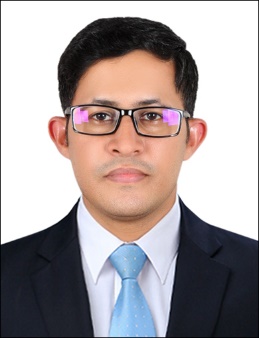 Email: tauseef.387073@2freemail.com OBJECTIVESeeking a challenging position in a professional environment, which would enable me to develop professionally through enrichment of experience, effective use of my skills allowing the benefits of my qualification and experience to accrue to the achievement of goals of the organization.ACADEMIC QUALIFICATION B. Tech    (Mechanical)	2014-2016	Indus University Karachi Intermediate (Arts)		2014-2016	Board of Intermediate	Education KarachiDA                        (RAC)		2011-2013	GCT of Technology KarachiMatric                  (Science)	2007-2008	Board of Secondary Education Karachi																			PROFESSIONAL QUALIFICATION:IOSH Managing Safety Trends International		March, 2016 (City & Guilt UK Affected)UNITED ARAB EMIRATESFire Fighter Training (2017)NATIONAL CERTIFIEDFirst Aid CPR		June (2016)Fire Safety		June (2016)Safety Officer		June (2016)COMPUTER SKILLS:Windows Professional 2010, XP, VistaMicrosoft Office (Word, Excel, Power Point)Internet and EmailWORK EXPERIENCELogistics Assistant Mattex Yarns Production Company LLC in Abu DhabiWrapped pallets and attach batch number according to their quality,color and order number.Insure that variety of products cannot mix to each other.Insure that all production line have material according to their requirements.Manage shipments according to schedule time and destination safely.Proper reports of shipments, upcoming orders and complaints from customers.  Aug 2017 to till date.7 Month Working experience as a Machine Operator WithMattex Yarns Production Company.LLC in Abu Dhabi.  Jan 2016 July 201703 Years Training Instructor & Team Supervisor, assembling body fitter experience in “Welding Depart Vehicle Body & Safety Depart Merge (PPE Awareness Class)” at Indus Toyota Motor Company.03 Years  “Apprenticeship Holder Weld”.03 Years Job experience Welding Depart as a Team Supervisor, Vehicle Body Fitter Quality Controller at Indus Toyota Motor Company.ADDITIONAL SKILLSGood Communication Skills and Carry the prominent worksStrong sense of responsibility and self motivatedGood activity and hard workingPERSONAL: D.O.B	: 	15-06-1989Marital Status	: 	SingleNationality	: 	PakistaniReligion	:	IslamLanguages	: 	Urdu, English, Hindi